«Гендерное воспитание дошкольника через трудовую деятельность с учётом ФГОС в ДОУ»Маленькие хозяюшки и хозяева с удовольствием знакомились с новым видом трудовой деятельности «Кулинария».Дети познакомились с тем -  что у каждого блюда есть рецепт, он является составляющей и включает в себя набор продуктов или ингредиентов.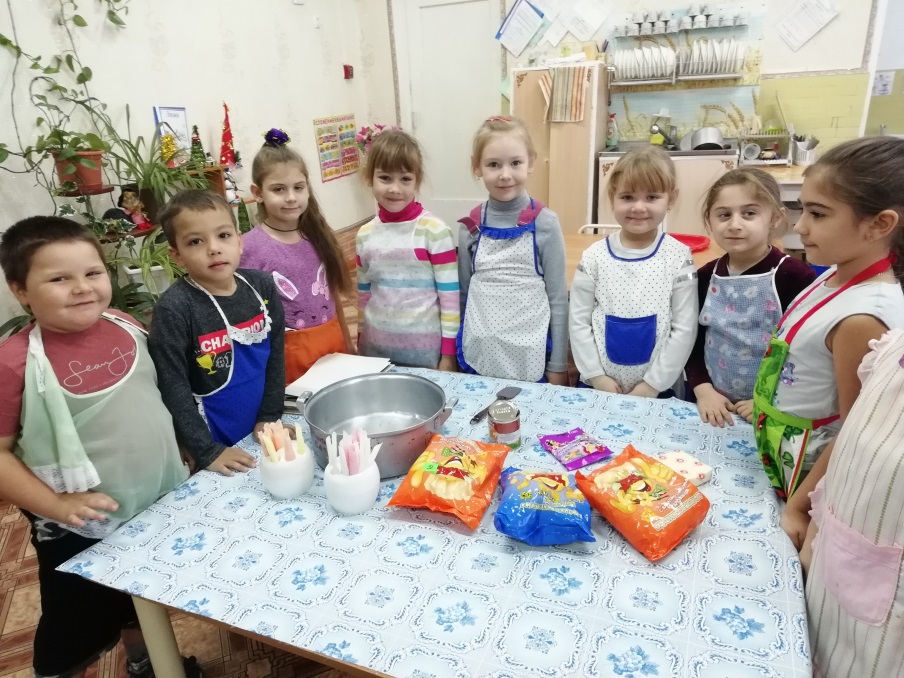 Пусть, может это и не       совсем был сложный процесс, но мотивация огромная! Приготовить самостоятельно не просто, какой - то салатик , а самый настоящий десерт. А сладкое дети очень любят!Нужно было не просто приготовить десерт, но и дать ему название.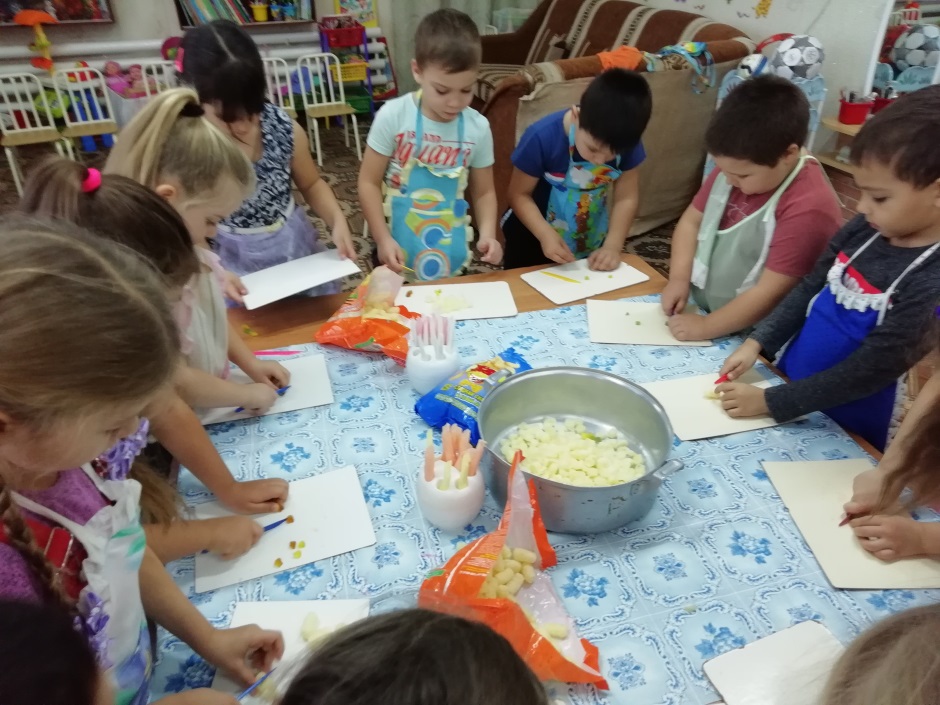 Надо было измельчить кукурузные палочки, затем порезать мармелад. Добавить сливочное масло и варёную сгущенку и всё перемешать.Затем в виде колбаски свернуть рулетом и завернуть его в фольгу. 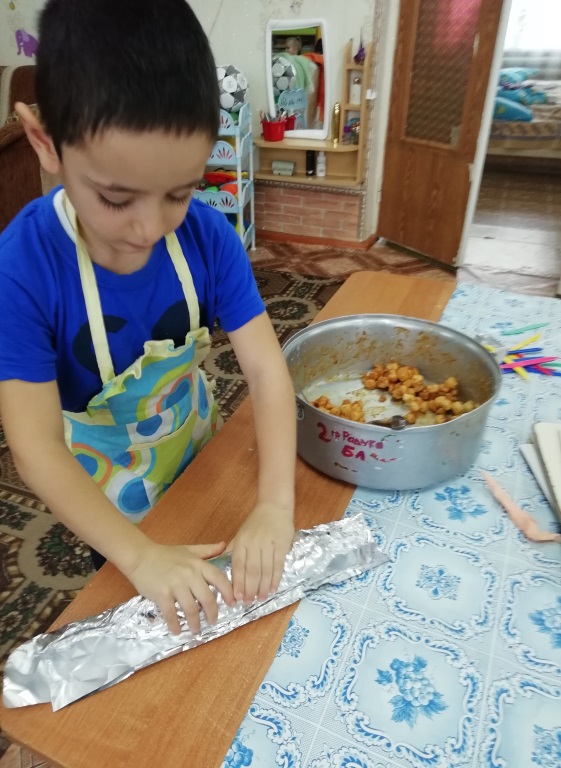 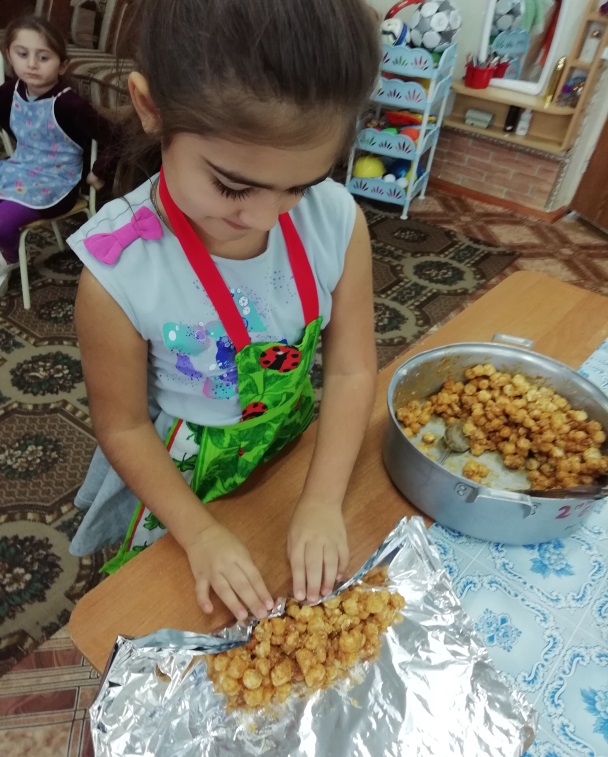 А затем отнести на кухню и положить в холодильник на 30 минут.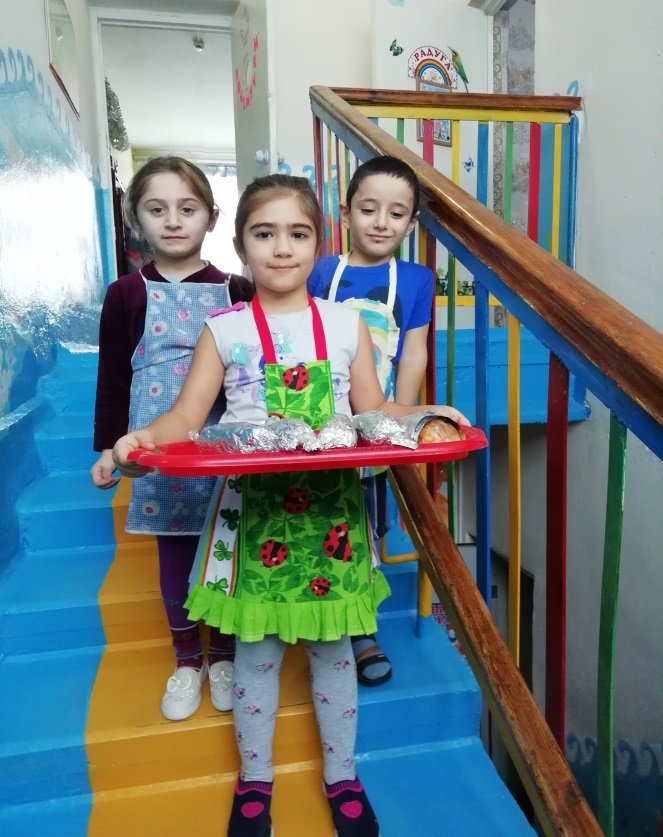 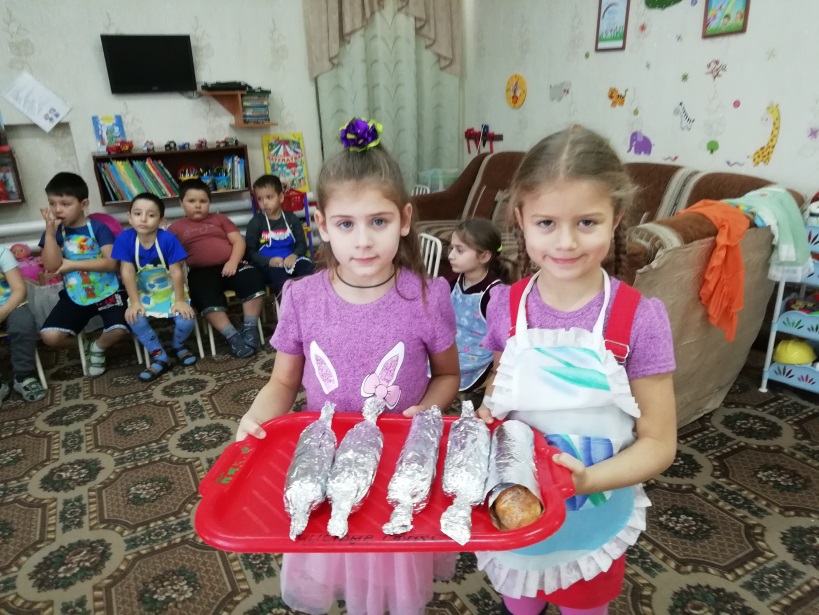 Вот какая получилась «Новогодняя хлопушка»!!!Ну а какое - же удовольствие, собственное блюдо, сделанное своими руками, вместе с друзьями попробовать!!!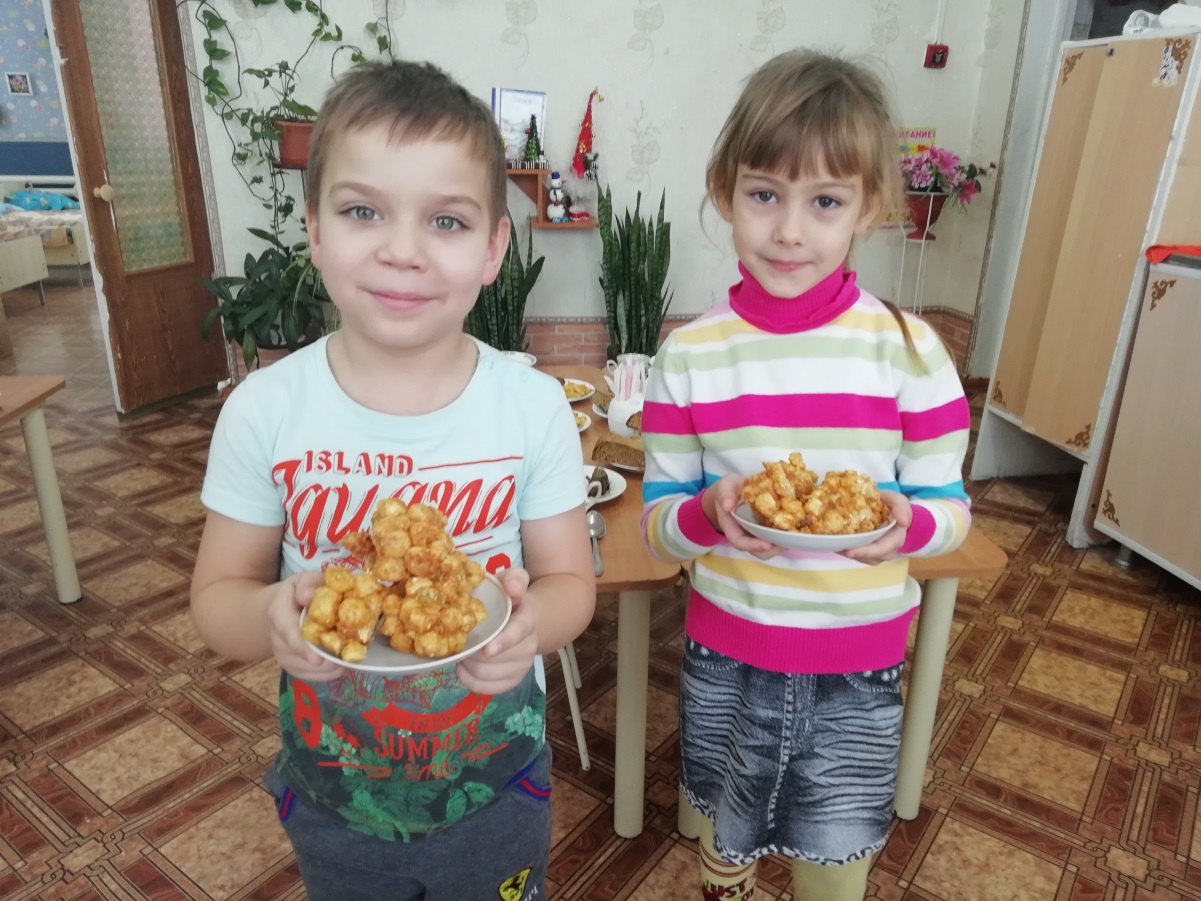 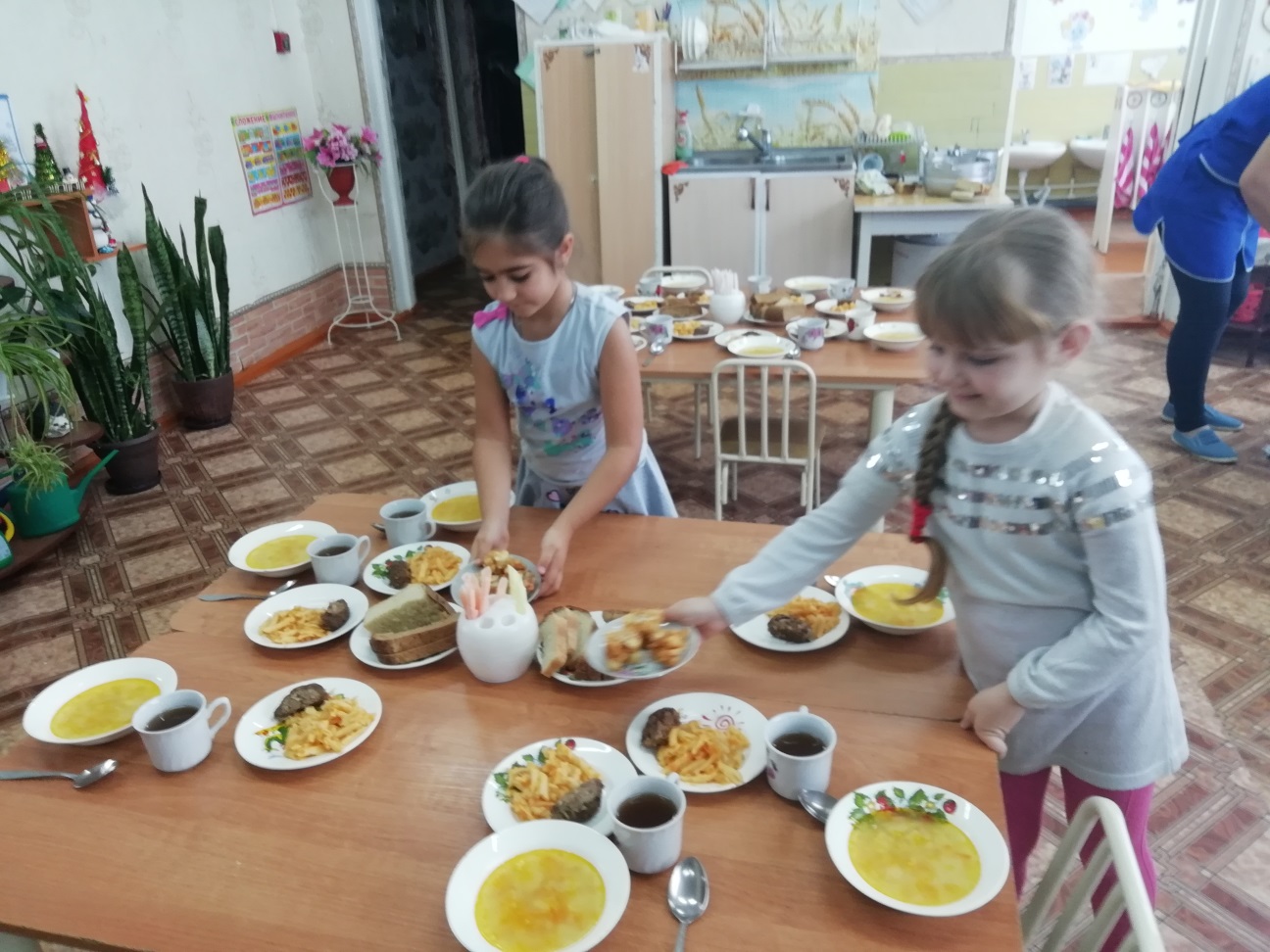 «Трудовое воспитание старших   дошкольников с учётом гендерных  различий в соответствии ФГОС»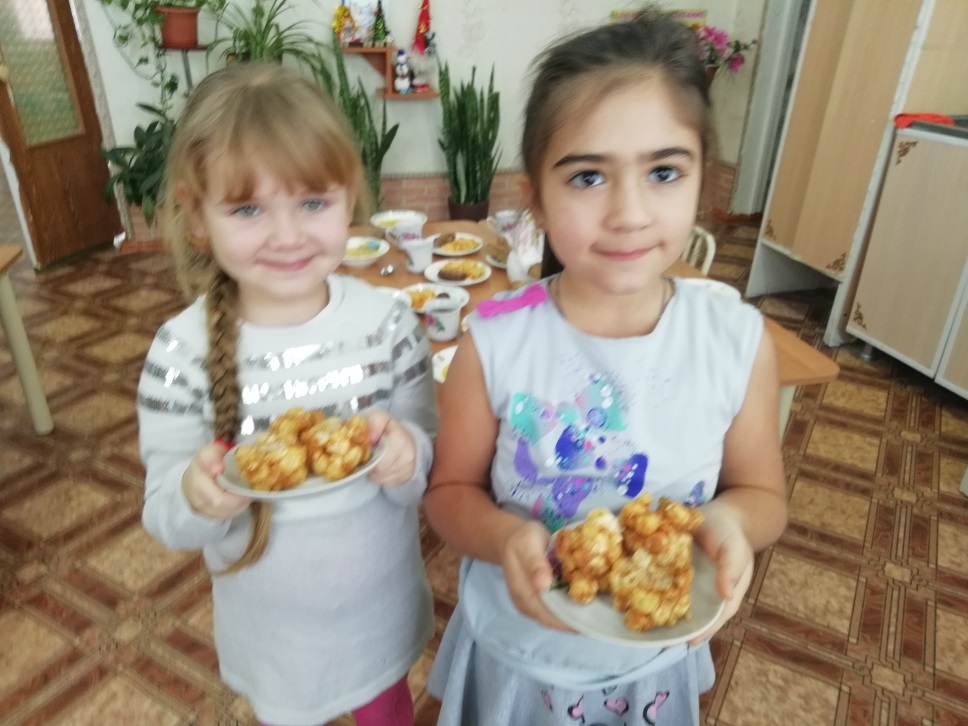                   Декабрь 2018год